PREDSEDA NÁRODNEJ RADY SLOVENSKEJ REPUBLIKYČíslo: 1569/2010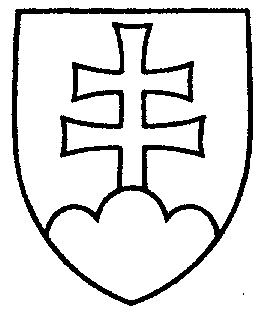 1581ROZHODNUTIEPREDSEDU NÁRODNEJ RADY SLOVENSKEJ REPUBLIKYz 9. júna 2010o pridelení návrhu vlády na skrátené legislatívne konanie o vládnom návrhu zákona 
na prerokovanie výboru Národnej rady Slovenskej republiky	P r i d e ľ u j e m	návrh vlády na skrátené legislatívne konanie o vládnom návrhu zákona, ktorým sa dopĺňa zákon č. 569/2007 Z. z. o geologických prácach (geologický zákon) v znení neskorších predpisov (tlač 1550), doručený 9. júna 2010Výboru Národnej rady Slovenskej republiky pre pôdohospodárstvo, životné prostredie a ochranu prírody	na prerokovanie   i h n e ď	s tým, že o výsledku prerokovania uvedeného návrhu vlády bude informovať Národnú radu Slovenskej republiky.Pavol   P a š k a   v. r.